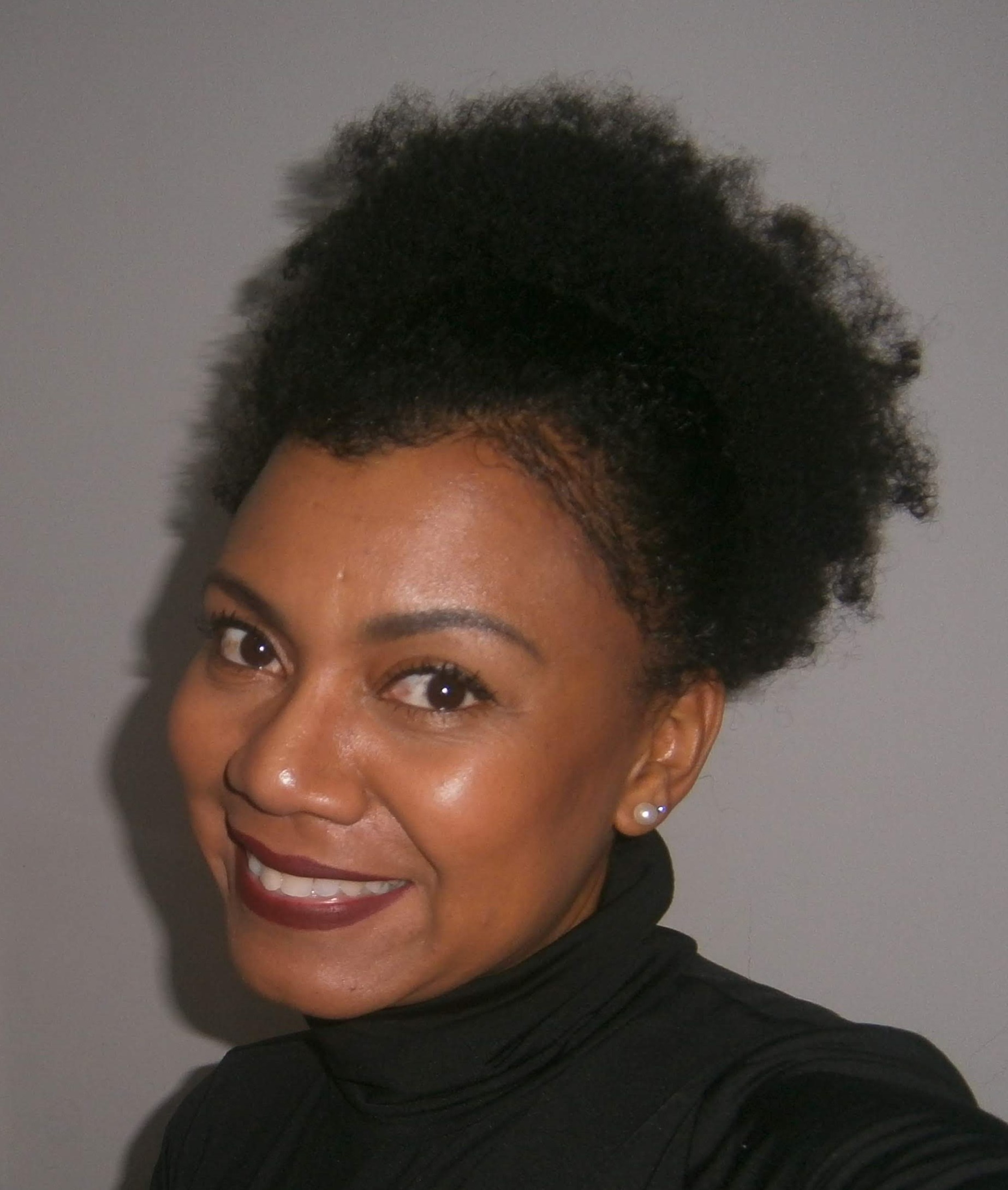 
Aline Campos de Oliveira[Set/2004] – [Atual]Professora de Educação Infantil • Prefeitura Municipal de Curitiba Universidade Estadual do Paraná – Campus II FAP , Curitiba/PRLicenciatura em Artes Visuais [2011 - 2019]Universidade Dom Bosco , Curitiba/PRPedagogia [2019 - cursando]CursosAPRENDIZAGEM CRIATIVA - ENCONTRO EXPO EDUCAÇÃO INTERNACIONAL DIGITAL 02/07/2020 – CH 2 horasPedagogia da Infância - ENCONTRO EXPO EDUCAÇÃOINTERNACIONAL DIGITAL 02/07/2020 – CH 2 horasPalestra Arte na infância em tempos de PandemiaEspaço de Formação e Experimentação em TecnologiasSilvia Sell Duarte PillottoPalestra Disponível no Youtube18/05/2020 – CH 2 horasARTE EDUCAÇÃO - TEMPOS ARTEIROS EM CASA  - ENCONTRO VEREDAS FORMATIVAS ONLINE - DALL@TALK - 21/05/2020 – CH 2 horasPALESTRA - A BNCC E A DOCÊNCIA NA EDUCAÇÃO INFANTIL – 17/06/2020  - CH 4 horasPALESTRA - AS LINGUAGENS NA BNCC E NOS CURRÍCULOS LOCAIS - 22/05/2020 - CH 4 horas.
I SEMINÁRIO DO ErêYá – Desafios e perspectivas para uma Educação Antirracista27 e 28/11/2019 – CH 8 horasKUKALA - formação de professoras e professores em história e a cultura africana e afro brasileira.31/03/2019 – 28/05/2020 – CH 720 horasCURSO EDUCAÇÃO DAS RELAÇÕES ÉTNICO-RACIAIS - VALORIZAÇÃO DA IDENTIDADE NEGRA NA EDUCAÇÃO INFANTIL09 de agosto a 11 de outubro de 2018 – CH 36 horas.I Oficina Temática sobre Mulheres Negras: reflexões sobre gênero e desigualdades20/10/2017 – CH 2 horasEscutas e Olhares às crianças curitibanas e suas infâncias 11º SEMINÁRIO DE EDUCAÇÃO INFANTIL 20/11/2017 – CH 4 horas. SEMANA DE ARTE, CULTURA E LITERATURA - OFICINA FANDANGO E CULTURA CAIÇARA: PATRIMÔNIO BRASILEIRO26/09/2017 – CH 4 horasOficina Múltiplas Leituras em Shakespeare16/08/2017 – CH 4 horasMódulo presencial: Inclusão dentro do espaço educativo; Estratégias de trabalho com crianças que apresentam necessidades específicas; Organização do espaço, tempo pedagógico e atendimento ao grupo com crianças de inclusão 27/05/2017 - CH 4 horasMódulo presencial: O princípio da Equidade e o trabalho Pedagógico nos CMEIs da Rede Municipal 09 e 10/02/2017 – CH 8 horasMusicalização na Educação Infantil: SEMANA DE ESTUDOSPEDAGÓGICOS – CMEI Nice Braga2016 – CH 4 horasCURSO FAZENDO MÚSICA COM AS CRIANÇAS NA EDUCAÇÃO INFANTIL - PALESTRA, 20/06/2016 CH - 4 horas.
OFICINA DESPERTAR DO CORPO- Manifestações artísticas nas diferentes modalidades e culturas.- Obras de artes visuais, artistas e movimentos artísticos de diversas culturas.- A música de diferentes épocas, culturas e etnias.- Obras musicais, compositores, intérpretes, gêneros e estilos musicais.- Diferentes narrativas: tragédia, drama, comédia, melodrama, circo, mitos, fábulas, entre outros.- Aspectos culturais, sociais e históricos das diferentes formas de dança: erudita, popular, folclórica, antiga e contemporânea30/09/2015 – CH 4 horasPALESTRA PROTAGONISMO INFANTIL  08/05/2014 CH – 4 horas.BRINCADEIRAS CANTADAS, A MÚSICA E OS JOGOS DE FAZ DE CONTA03/05/2014 – CH – 4 horasEDUPESQUISA – PRODUÇÃO DE MÍDIAS DIGITAIS UFPR20/08 a 10/12/2013 – CH 100 horas BRINCADEIRAS NA EDUCAÇÃO INFANTIL21/09/2013 – CH 4 horas PALESTRA O QUE A MÚSICA REVELA SOBRE ALTAS HABILIDADES/SUPERDOTAÇÃO 30/07/ 2013 – CH 4 horas.MESA REDONDA - EDUCAÇÃO INFANTIL:  - CUIDANDO DA VIDA NA TERRA, EDUCANDO CRIANÇAS PARA CONSCIÊNCIA PLANETÁRIA.   - PALESTRA: A INVESTIGAÇÃO CIENTÍFICA E O  PÚBLICO INFANTIL: A CONSTRUÇÃO DE  HABILIDADES, COMPORTAMENTOS E VALORES. 23/07/2012 a 27/07/2012 CH 20 horas.APROFUNDAMENTO CURRICULAR A MÚSICA NA EDUCAÇÃO INFANTIL; - LINGUAGENS ARTÍSTICAS; - RELAÇÕES SOCIAIS E NATURAIS; - PENSAMENTO LÓGICO-MATEMÁTICO.;16/11/2009 a 18/12/2009 CH 12 horas.LINGUAGEM TEATRAL NA EDUCAÇÃO INFANTIL 18/09/2009 a 02/12/2009 CH 44 horasSeminários12º Seminário/2º Fórum de Educação Infantil – Criança em ação: pelos direitos de conviver, brincar, participar, explorar, expressar e conhecer-se no V Circuito de Expressão Dramática da Pequena InfânciaComunicação Oral: respeito aos tons de pele.08/11/2018 – CH 4 hrsOutrosCOLEGIADO DE ARTES VISUAIS Curso de LicenciaturaUMA PROPOSTA PEDAGÓGICA EM TEMPOS DE PANDEMIACONVERSA: ENSINO DE ARTE E PROCESSOS DE MEDIAÇÃOProfª Me Flávia Gisele Nascimento Tema: Educação das relações étnico-raciais na infância: perspectivas de uma professora negra com a linguagem artística (TCC) Licenciada Aline Campos de Oliveira08/07/2020 – CH: 4 horasPlataforma Zoom[Set/2004] – [Atual]Professora de Educação Infantil • Prefeitura Municipal de Curitiba Universidade Estadual do Paraná – Campus II FAP , Curitiba/PRLicenciatura em Artes Visuais [2011 - 2019]Universidade Dom Bosco , Curitiba/PRPedagogia [2019 - cursando]CursosAPRENDIZAGEM CRIATIVA - ENCONTRO EXPO EDUCAÇÃO INTERNACIONAL DIGITAL 02/07/2020 – CH 2 horasPedagogia da Infância - ENCONTRO EXPO EDUCAÇÃOINTERNACIONAL DIGITAL 02/07/2020 – CH 2 horasPalestra Arte na infância em tempos de PandemiaEspaço de Formação e Experimentação em TecnologiasSilvia Sell Duarte PillottoPalestra Disponível no Youtube18/05/2020 – CH 2 horasARTE EDUCAÇÃO - TEMPOS ARTEIROS EM CASA  - ENCONTRO VEREDAS FORMATIVAS ONLINE - DALL@TALK - 21/05/2020 – CH 2 horasPALESTRA - A BNCC E A DOCÊNCIA NA EDUCAÇÃO INFANTIL – 17/06/2020  - CH 4 horasPALESTRA - AS LINGUAGENS NA BNCC E NOS CURRÍCULOS LOCAIS - 22/05/2020 - CH 4 horas.
I SEMINÁRIO DO ErêYá – Desafios e perspectivas para uma Educação Antirracista27 e 28/11/2019 – CH 8 horasKUKALA - formação de professoras e professores em história e a cultura africana e afro brasileira.31/03/2019 – 28/05/2020 – CH 720 horasCURSO EDUCAÇÃO DAS RELAÇÕES ÉTNICO-RACIAIS - VALORIZAÇÃO DA IDENTIDADE NEGRA NA EDUCAÇÃO INFANTIL09 de agosto a 11 de outubro de 2018 – CH 36 horas.I Oficina Temática sobre Mulheres Negras: reflexões sobre gênero e desigualdades20/10/2017 – CH 2 horasEscutas e Olhares às crianças curitibanas e suas infâncias 11º SEMINÁRIO DE EDUCAÇÃO INFANTIL 20/11/2017 – CH 4 horas. SEMANA DE ARTE, CULTURA E LITERATURA - OFICINA FANDANGO E CULTURA CAIÇARA: PATRIMÔNIO BRASILEIRO26/09/2017 – CH 4 horasOficina Múltiplas Leituras em Shakespeare16/08/2017 – CH 4 horasMódulo presencial: Inclusão dentro do espaço educativo; Estratégias de trabalho com crianças que apresentam necessidades específicas; Organização do espaço, tempo pedagógico e atendimento ao grupo com crianças de inclusão 27/05/2017 - CH 4 horasMódulo presencial: O princípio da Equidade e o trabalho Pedagógico nos CMEIs da Rede Municipal 09 e 10/02/2017 – CH 8 horasMusicalização na Educação Infantil: SEMANA DE ESTUDOSPEDAGÓGICOS – CMEI Nice Braga2016 – CH 4 horasCURSO FAZENDO MÚSICA COM AS CRIANÇAS NA EDUCAÇÃO INFANTIL - PALESTRA, 20/06/2016 CH - 4 horas.
OFICINA DESPERTAR DO CORPO- Manifestações artísticas nas diferentes modalidades e culturas.- Obras de artes visuais, artistas e movimentos artísticos de diversas culturas.- A música de diferentes épocas, culturas e etnias.- Obras musicais, compositores, intérpretes, gêneros e estilos musicais.- Diferentes narrativas: tragédia, drama, comédia, melodrama, circo, mitos, fábulas, entre outros.- Aspectos culturais, sociais e históricos das diferentes formas de dança: erudita, popular, folclórica, antiga e contemporânea30/09/2015 – CH 4 horasPALESTRA PROTAGONISMO INFANTIL  08/05/2014 CH – 4 horas.BRINCADEIRAS CANTADAS, A MÚSICA E OS JOGOS DE FAZ DE CONTA03/05/2014 – CH – 4 horasEDUPESQUISA – PRODUÇÃO DE MÍDIAS DIGITAIS UFPR20/08 a 10/12/2013 – CH 100 horas BRINCADEIRAS NA EDUCAÇÃO INFANTIL21/09/2013 – CH 4 horas PALESTRA O QUE A MÚSICA REVELA SOBRE ALTAS HABILIDADES/SUPERDOTAÇÃO 30/07/ 2013 – CH 4 horas.MESA REDONDA - EDUCAÇÃO INFANTIL:  - CUIDANDO DA VIDA NA TERRA, EDUCANDO CRIANÇAS PARA CONSCIÊNCIA PLANETÁRIA.   - PALESTRA: A INVESTIGAÇÃO CIENTÍFICA E O  PÚBLICO INFANTIL: A CONSTRUÇÃO DE  HABILIDADES, COMPORTAMENTOS E VALORES. 23/07/2012 a 27/07/2012 CH 20 horas.APROFUNDAMENTO CURRICULAR A MÚSICA NA EDUCAÇÃO INFANTIL; - LINGUAGENS ARTÍSTICAS; - RELAÇÕES SOCIAIS E NATURAIS; - PENSAMENTO LÓGICO-MATEMÁTICO.;16/11/2009 a 18/12/2009 CH 12 horas.LINGUAGEM TEATRAL NA EDUCAÇÃO INFANTIL 18/09/2009 a 02/12/2009 CH 44 horasSeminários12º Seminário/2º Fórum de Educação Infantil – Criança em ação: pelos direitos de conviver, brincar, participar, explorar, expressar e conhecer-se no V Circuito de Expressão Dramática da Pequena InfânciaComunicação Oral: respeito aos tons de pele.08/11/2018 – CH 4 hrsOutrosCOLEGIADO DE ARTES VISUAIS Curso de LicenciaturaUMA PROPOSTA PEDAGÓGICA EM TEMPOS DE PANDEMIACONVERSA: ENSINO DE ARTE E PROCESSOS DE MEDIAÇÃOProfª Me Flávia Gisele Nascimento Tema: Educação das relações étnico-raciais na infância: perspectivas de uma professora negra com a linguagem artística (TCC) Licenciada Aline Campos de Oliveira08/07/2020 – CH: 4 horasPlataforma Zoom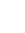 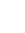 Curitiba/PR[Set/2004] – [Atual]Professora de Educação Infantil • Prefeitura Municipal de Curitiba Universidade Estadual do Paraná – Campus II FAP , Curitiba/PRLicenciatura em Artes Visuais [2011 - 2019]Universidade Dom Bosco , Curitiba/PRPedagogia [2019 - cursando]CursosAPRENDIZAGEM CRIATIVA - ENCONTRO EXPO EDUCAÇÃO INTERNACIONAL DIGITAL 02/07/2020 – CH 2 horasPedagogia da Infância - ENCONTRO EXPO EDUCAÇÃOINTERNACIONAL DIGITAL 02/07/2020 – CH 2 horasPalestra Arte na infância em tempos de PandemiaEspaço de Formação e Experimentação em TecnologiasSilvia Sell Duarte PillottoPalestra Disponível no Youtube18/05/2020 – CH 2 horasARTE EDUCAÇÃO - TEMPOS ARTEIROS EM CASA  - ENCONTRO VEREDAS FORMATIVAS ONLINE - DALL@TALK - 21/05/2020 – CH 2 horasPALESTRA - A BNCC E A DOCÊNCIA NA EDUCAÇÃO INFANTIL – 17/06/2020  - CH 4 horasPALESTRA - AS LINGUAGENS NA BNCC E NOS CURRÍCULOS LOCAIS - 22/05/2020 - CH 4 horas.
I SEMINÁRIO DO ErêYá – Desafios e perspectivas para uma Educação Antirracista27 e 28/11/2019 – CH 8 horasKUKALA - formação de professoras e professores em história e a cultura africana e afro brasileira.31/03/2019 – 28/05/2020 – CH 720 horasCURSO EDUCAÇÃO DAS RELAÇÕES ÉTNICO-RACIAIS - VALORIZAÇÃO DA IDENTIDADE NEGRA NA EDUCAÇÃO INFANTIL09 de agosto a 11 de outubro de 2018 – CH 36 horas.I Oficina Temática sobre Mulheres Negras: reflexões sobre gênero e desigualdades20/10/2017 – CH 2 horasEscutas e Olhares às crianças curitibanas e suas infâncias 11º SEMINÁRIO DE EDUCAÇÃO INFANTIL 20/11/2017 – CH 4 horas. SEMANA DE ARTE, CULTURA E LITERATURA - OFICINA FANDANGO E CULTURA CAIÇARA: PATRIMÔNIO BRASILEIRO26/09/2017 – CH 4 horasOficina Múltiplas Leituras em Shakespeare16/08/2017 – CH 4 horasMódulo presencial: Inclusão dentro do espaço educativo; Estratégias de trabalho com crianças que apresentam necessidades específicas; Organização do espaço, tempo pedagógico e atendimento ao grupo com crianças de inclusão 27/05/2017 - CH 4 horasMódulo presencial: O princípio da Equidade e o trabalho Pedagógico nos CMEIs da Rede Municipal 09 e 10/02/2017 – CH 8 horasMusicalização na Educação Infantil: SEMANA DE ESTUDOSPEDAGÓGICOS – CMEI Nice Braga2016 – CH 4 horasCURSO FAZENDO MÚSICA COM AS CRIANÇAS NA EDUCAÇÃO INFANTIL - PALESTRA, 20/06/2016 CH - 4 horas.
OFICINA DESPERTAR DO CORPO- Manifestações artísticas nas diferentes modalidades e culturas.- Obras de artes visuais, artistas e movimentos artísticos de diversas culturas.- A música de diferentes épocas, culturas e etnias.- Obras musicais, compositores, intérpretes, gêneros e estilos musicais.- Diferentes narrativas: tragédia, drama, comédia, melodrama, circo, mitos, fábulas, entre outros.- Aspectos culturais, sociais e históricos das diferentes formas de dança: erudita, popular, folclórica, antiga e contemporânea30/09/2015 – CH 4 horasPALESTRA PROTAGONISMO INFANTIL  08/05/2014 CH – 4 horas.BRINCADEIRAS CANTADAS, A MÚSICA E OS JOGOS DE FAZ DE CONTA03/05/2014 – CH – 4 horasEDUPESQUISA – PRODUÇÃO DE MÍDIAS DIGITAIS UFPR20/08 a 10/12/2013 – CH 100 horas BRINCADEIRAS NA EDUCAÇÃO INFANTIL21/09/2013 – CH 4 horas PALESTRA O QUE A MÚSICA REVELA SOBRE ALTAS HABILIDADES/SUPERDOTAÇÃO 30/07/ 2013 – CH 4 horas.MESA REDONDA - EDUCAÇÃO INFANTIL:  - CUIDANDO DA VIDA NA TERRA, EDUCANDO CRIANÇAS PARA CONSCIÊNCIA PLANETÁRIA.   - PALESTRA: A INVESTIGAÇÃO CIENTÍFICA E O  PÚBLICO INFANTIL: A CONSTRUÇÃO DE  HABILIDADES, COMPORTAMENTOS E VALORES. 23/07/2012 a 27/07/2012 CH 20 horas.APROFUNDAMENTO CURRICULAR A MÚSICA NA EDUCAÇÃO INFANTIL; - LINGUAGENS ARTÍSTICAS; - RELAÇÕES SOCIAIS E NATURAIS; - PENSAMENTO LÓGICO-MATEMÁTICO.;16/11/2009 a 18/12/2009 CH 12 horas.LINGUAGEM TEATRAL NA EDUCAÇÃO INFANTIL 18/09/2009 a 02/12/2009 CH 44 horasSeminários12º Seminário/2º Fórum de Educação Infantil – Criança em ação: pelos direitos de conviver, brincar, participar, explorar, expressar e conhecer-se no V Circuito de Expressão Dramática da Pequena InfânciaComunicação Oral: respeito aos tons de pele.08/11/2018 – CH 4 hrsOutrosCOLEGIADO DE ARTES VISUAIS Curso de LicenciaturaUMA PROPOSTA PEDAGÓGICA EM TEMPOS DE PANDEMIACONVERSA: ENSINO DE ARTE E PROCESSOS DE MEDIAÇÃOProfª Me Flávia Gisele Nascimento Tema: Educação das relações étnico-raciais na infância: perspectivas de uma professora negra com a linguagem artística (TCC) Licenciada Aline Campos de Oliveira08/07/2020 – CH: 4 horasPlataforma Zoom[Set/2004] – [Atual]Professora de Educação Infantil • Prefeitura Municipal de Curitiba Universidade Estadual do Paraná – Campus II FAP , Curitiba/PRLicenciatura em Artes Visuais [2011 - 2019]Universidade Dom Bosco , Curitiba/PRPedagogia [2019 - cursando]CursosAPRENDIZAGEM CRIATIVA - ENCONTRO EXPO EDUCAÇÃO INTERNACIONAL DIGITAL 02/07/2020 – CH 2 horasPedagogia da Infância - ENCONTRO EXPO EDUCAÇÃOINTERNACIONAL DIGITAL 02/07/2020 – CH 2 horasPalestra Arte na infância em tempos de PandemiaEspaço de Formação e Experimentação em TecnologiasSilvia Sell Duarte PillottoPalestra Disponível no Youtube18/05/2020 – CH 2 horasARTE EDUCAÇÃO - TEMPOS ARTEIROS EM CASA  - ENCONTRO VEREDAS FORMATIVAS ONLINE - DALL@TALK - 21/05/2020 – CH 2 horasPALESTRA - A BNCC E A DOCÊNCIA NA EDUCAÇÃO INFANTIL – 17/06/2020  - CH 4 horasPALESTRA - AS LINGUAGENS NA BNCC E NOS CURRÍCULOS LOCAIS - 22/05/2020 - CH 4 horas.
I SEMINÁRIO DO ErêYá – Desafios e perspectivas para uma Educação Antirracista27 e 28/11/2019 – CH 8 horasKUKALA - formação de professoras e professores em história e a cultura africana e afro brasileira.31/03/2019 – 28/05/2020 – CH 720 horasCURSO EDUCAÇÃO DAS RELAÇÕES ÉTNICO-RACIAIS - VALORIZAÇÃO DA IDENTIDADE NEGRA NA EDUCAÇÃO INFANTIL09 de agosto a 11 de outubro de 2018 – CH 36 horas.I Oficina Temática sobre Mulheres Negras: reflexões sobre gênero e desigualdades20/10/2017 – CH 2 horasEscutas e Olhares às crianças curitibanas e suas infâncias 11º SEMINÁRIO DE EDUCAÇÃO INFANTIL 20/11/2017 – CH 4 horas. SEMANA DE ARTE, CULTURA E LITERATURA - OFICINA FANDANGO E CULTURA CAIÇARA: PATRIMÔNIO BRASILEIRO26/09/2017 – CH 4 horasOficina Múltiplas Leituras em Shakespeare16/08/2017 – CH 4 horasMódulo presencial: Inclusão dentro do espaço educativo; Estratégias de trabalho com crianças que apresentam necessidades específicas; Organização do espaço, tempo pedagógico e atendimento ao grupo com crianças de inclusão 27/05/2017 - CH 4 horasMódulo presencial: O princípio da Equidade e o trabalho Pedagógico nos CMEIs da Rede Municipal 09 e 10/02/2017 – CH 8 horasMusicalização na Educação Infantil: SEMANA DE ESTUDOSPEDAGÓGICOS – CMEI Nice Braga2016 – CH 4 horasCURSO FAZENDO MÚSICA COM AS CRIANÇAS NA EDUCAÇÃO INFANTIL - PALESTRA, 20/06/2016 CH - 4 horas.
OFICINA DESPERTAR DO CORPO- Manifestações artísticas nas diferentes modalidades e culturas.- Obras de artes visuais, artistas e movimentos artísticos de diversas culturas.- A música de diferentes épocas, culturas e etnias.- Obras musicais, compositores, intérpretes, gêneros e estilos musicais.- Diferentes narrativas: tragédia, drama, comédia, melodrama, circo, mitos, fábulas, entre outros.- Aspectos culturais, sociais e históricos das diferentes formas de dança: erudita, popular, folclórica, antiga e contemporânea30/09/2015 – CH 4 horasPALESTRA PROTAGONISMO INFANTIL  08/05/2014 CH – 4 horas.BRINCADEIRAS CANTADAS, A MÚSICA E OS JOGOS DE FAZ DE CONTA03/05/2014 – CH – 4 horasEDUPESQUISA – PRODUÇÃO DE MÍDIAS DIGITAIS UFPR20/08 a 10/12/2013 – CH 100 horas BRINCADEIRAS NA EDUCAÇÃO INFANTIL21/09/2013 – CH 4 horas PALESTRA O QUE A MÚSICA REVELA SOBRE ALTAS HABILIDADES/SUPERDOTAÇÃO 30/07/ 2013 – CH 4 horas.MESA REDONDA - EDUCAÇÃO INFANTIL:  - CUIDANDO DA VIDA NA TERRA, EDUCANDO CRIANÇAS PARA CONSCIÊNCIA PLANETÁRIA.   - PALESTRA: A INVESTIGAÇÃO CIENTÍFICA E O  PÚBLICO INFANTIL: A CONSTRUÇÃO DE  HABILIDADES, COMPORTAMENTOS E VALORES. 23/07/2012 a 27/07/2012 CH 20 horas.APROFUNDAMENTO CURRICULAR A MÚSICA NA EDUCAÇÃO INFANTIL; - LINGUAGENS ARTÍSTICAS; - RELAÇÕES SOCIAIS E NATURAIS; - PENSAMENTO LÓGICO-MATEMÁTICO.;16/11/2009 a 18/12/2009 CH 12 horas.LINGUAGEM TEATRAL NA EDUCAÇÃO INFANTIL 18/09/2009 a 02/12/2009 CH 44 horasSeminários12º Seminário/2º Fórum de Educação Infantil – Criança em ação: pelos direitos de conviver, brincar, participar, explorar, expressar e conhecer-se no V Circuito de Expressão Dramática da Pequena InfânciaComunicação Oral: respeito aos tons de pele.08/11/2018 – CH 4 hrsOutrosCOLEGIADO DE ARTES VISUAIS Curso de LicenciaturaUMA PROPOSTA PEDAGÓGICA EM TEMPOS DE PANDEMIACONVERSA: ENSINO DE ARTE E PROCESSOS DE MEDIAÇÃOProfª Me Flávia Gisele Nascimento Tema: Educação das relações étnico-raciais na infância: perspectivas de uma professora negra com a linguagem artística (TCC) Licenciada Aline Campos de Oliveira08/07/2020 – CH: 4 horasPlataforma Zoom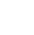 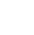 (41) 99625-5119[Set/2004] – [Atual]Professora de Educação Infantil • Prefeitura Municipal de Curitiba Universidade Estadual do Paraná – Campus II FAP , Curitiba/PRLicenciatura em Artes Visuais [2011 - 2019]Universidade Dom Bosco , Curitiba/PRPedagogia [2019 - cursando]CursosAPRENDIZAGEM CRIATIVA - ENCONTRO EXPO EDUCAÇÃO INTERNACIONAL DIGITAL 02/07/2020 – CH 2 horasPedagogia da Infância - ENCONTRO EXPO EDUCAÇÃOINTERNACIONAL DIGITAL 02/07/2020 – CH 2 horasPalestra Arte na infância em tempos de PandemiaEspaço de Formação e Experimentação em TecnologiasSilvia Sell Duarte PillottoPalestra Disponível no Youtube18/05/2020 – CH 2 horasARTE EDUCAÇÃO - TEMPOS ARTEIROS EM CASA  - ENCONTRO VEREDAS FORMATIVAS ONLINE - DALL@TALK - 21/05/2020 – CH 2 horasPALESTRA - A BNCC E A DOCÊNCIA NA EDUCAÇÃO INFANTIL – 17/06/2020  - CH 4 horasPALESTRA - AS LINGUAGENS NA BNCC E NOS CURRÍCULOS LOCAIS - 22/05/2020 - CH 4 horas.
I SEMINÁRIO DO ErêYá – Desafios e perspectivas para uma Educação Antirracista27 e 28/11/2019 – CH 8 horasKUKALA - formação de professoras e professores em história e a cultura africana e afro brasileira.31/03/2019 – 28/05/2020 – CH 720 horasCURSO EDUCAÇÃO DAS RELAÇÕES ÉTNICO-RACIAIS - VALORIZAÇÃO DA IDENTIDADE NEGRA NA EDUCAÇÃO INFANTIL09 de agosto a 11 de outubro de 2018 – CH 36 horas.I Oficina Temática sobre Mulheres Negras: reflexões sobre gênero e desigualdades20/10/2017 – CH 2 horasEscutas e Olhares às crianças curitibanas e suas infâncias 11º SEMINÁRIO DE EDUCAÇÃO INFANTIL 20/11/2017 – CH 4 horas. SEMANA DE ARTE, CULTURA E LITERATURA - OFICINA FANDANGO E CULTURA CAIÇARA: PATRIMÔNIO BRASILEIRO26/09/2017 – CH 4 horasOficina Múltiplas Leituras em Shakespeare16/08/2017 – CH 4 horasMódulo presencial: Inclusão dentro do espaço educativo; Estratégias de trabalho com crianças que apresentam necessidades específicas; Organização do espaço, tempo pedagógico e atendimento ao grupo com crianças de inclusão 27/05/2017 - CH 4 horasMódulo presencial: O princípio da Equidade e o trabalho Pedagógico nos CMEIs da Rede Municipal 09 e 10/02/2017 – CH 8 horasMusicalização na Educação Infantil: SEMANA DE ESTUDOSPEDAGÓGICOS – CMEI Nice Braga2016 – CH 4 horasCURSO FAZENDO MÚSICA COM AS CRIANÇAS NA EDUCAÇÃO INFANTIL - PALESTRA, 20/06/2016 CH - 4 horas.
OFICINA DESPERTAR DO CORPO- Manifestações artísticas nas diferentes modalidades e culturas.- Obras de artes visuais, artistas e movimentos artísticos de diversas culturas.- A música de diferentes épocas, culturas e etnias.- Obras musicais, compositores, intérpretes, gêneros e estilos musicais.- Diferentes narrativas: tragédia, drama, comédia, melodrama, circo, mitos, fábulas, entre outros.- Aspectos culturais, sociais e históricos das diferentes formas de dança: erudita, popular, folclórica, antiga e contemporânea30/09/2015 – CH 4 horasPALESTRA PROTAGONISMO INFANTIL  08/05/2014 CH – 4 horas.BRINCADEIRAS CANTADAS, A MÚSICA E OS JOGOS DE FAZ DE CONTA03/05/2014 – CH – 4 horasEDUPESQUISA – PRODUÇÃO DE MÍDIAS DIGITAIS UFPR20/08 a 10/12/2013 – CH 100 horas BRINCADEIRAS NA EDUCAÇÃO INFANTIL21/09/2013 – CH 4 horas PALESTRA O QUE A MÚSICA REVELA SOBRE ALTAS HABILIDADES/SUPERDOTAÇÃO 30/07/ 2013 – CH 4 horas.MESA REDONDA - EDUCAÇÃO INFANTIL:  - CUIDANDO DA VIDA NA TERRA, EDUCANDO CRIANÇAS PARA CONSCIÊNCIA PLANETÁRIA.   - PALESTRA: A INVESTIGAÇÃO CIENTÍFICA E O  PÚBLICO INFANTIL: A CONSTRUÇÃO DE  HABILIDADES, COMPORTAMENTOS E VALORES. 23/07/2012 a 27/07/2012 CH 20 horas.APROFUNDAMENTO CURRICULAR A MÚSICA NA EDUCAÇÃO INFANTIL; - LINGUAGENS ARTÍSTICAS; - RELAÇÕES SOCIAIS E NATURAIS; - PENSAMENTO LÓGICO-MATEMÁTICO.;16/11/2009 a 18/12/2009 CH 12 horas.LINGUAGEM TEATRAL NA EDUCAÇÃO INFANTIL 18/09/2009 a 02/12/2009 CH 44 horasSeminários12º Seminário/2º Fórum de Educação Infantil – Criança em ação: pelos direitos de conviver, brincar, participar, explorar, expressar e conhecer-se no V Circuito de Expressão Dramática da Pequena InfânciaComunicação Oral: respeito aos tons de pele.08/11/2018 – CH 4 hrsOutrosCOLEGIADO DE ARTES VISUAIS Curso de LicenciaturaUMA PROPOSTA PEDAGÓGICA EM TEMPOS DE PANDEMIACONVERSA: ENSINO DE ARTE E PROCESSOS DE MEDIAÇÃOProfª Me Flávia Gisele Nascimento Tema: Educação das relações étnico-raciais na infância: perspectivas de uma professora negra com a linguagem artística (TCC) Licenciada Aline Campos de Oliveira08/07/2020 – CH: 4 horasPlataforma Zoom[Set/2004] – [Atual]Professora de Educação Infantil • Prefeitura Municipal de Curitiba Universidade Estadual do Paraná – Campus II FAP , Curitiba/PRLicenciatura em Artes Visuais [2011 - 2019]Universidade Dom Bosco , Curitiba/PRPedagogia [2019 - cursando]CursosAPRENDIZAGEM CRIATIVA - ENCONTRO EXPO EDUCAÇÃO INTERNACIONAL DIGITAL 02/07/2020 – CH 2 horasPedagogia da Infância - ENCONTRO EXPO EDUCAÇÃOINTERNACIONAL DIGITAL 02/07/2020 – CH 2 horasPalestra Arte na infância em tempos de PandemiaEspaço de Formação e Experimentação em TecnologiasSilvia Sell Duarte PillottoPalestra Disponível no Youtube18/05/2020 – CH 2 horasARTE EDUCAÇÃO - TEMPOS ARTEIROS EM CASA  - ENCONTRO VEREDAS FORMATIVAS ONLINE - DALL@TALK - 21/05/2020 – CH 2 horasPALESTRA - A BNCC E A DOCÊNCIA NA EDUCAÇÃO INFANTIL – 17/06/2020  - CH 4 horasPALESTRA - AS LINGUAGENS NA BNCC E NOS CURRÍCULOS LOCAIS - 22/05/2020 - CH 4 horas.
I SEMINÁRIO DO ErêYá – Desafios e perspectivas para uma Educação Antirracista27 e 28/11/2019 – CH 8 horasKUKALA - formação de professoras e professores em história e a cultura africana e afro brasileira.31/03/2019 – 28/05/2020 – CH 720 horasCURSO EDUCAÇÃO DAS RELAÇÕES ÉTNICO-RACIAIS - VALORIZAÇÃO DA IDENTIDADE NEGRA NA EDUCAÇÃO INFANTIL09 de agosto a 11 de outubro de 2018 – CH 36 horas.I Oficina Temática sobre Mulheres Negras: reflexões sobre gênero e desigualdades20/10/2017 – CH 2 horasEscutas e Olhares às crianças curitibanas e suas infâncias 11º SEMINÁRIO DE EDUCAÇÃO INFANTIL 20/11/2017 – CH 4 horas. SEMANA DE ARTE, CULTURA E LITERATURA - OFICINA FANDANGO E CULTURA CAIÇARA: PATRIMÔNIO BRASILEIRO26/09/2017 – CH 4 horasOficina Múltiplas Leituras em Shakespeare16/08/2017 – CH 4 horasMódulo presencial: Inclusão dentro do espaço educativo; Estratégias de trabalho com crianças que apresentam necessidades específicas; Organização do espaço, tempo pedagógico e atendimento ao grupo com crianças de inclusão 27/05/2017 - CH 4 horasMódulo presencial: O princípio da Equidade e o trabalho Pedagógico nos CMEIs da Rede Municipal 09 e 10/02/2017 – CH 8 horasMusicalização na Educação Infantil: SEMANA DE ESTUDOSPEDAGÓGICOS – CMEI Nice Braga2016 – CH 4 horasCURSO FAZENDO MÚSICA COM AS CRIANÇAS NA EDUCAÇÃO INFANTIL - PALESTRA, 20/06/2016 CH - 4 horas.
OFICINA DESPERTAR DO CORPO- Manifestações artísticas nas diferentes modalidades e culturas.- Obras de artes visuais, artistas e movimentos artísticos de diversas culturas.- A música de diferentes épocas, culturas e etnias.- Obras musicais, compositores, intérpretes, gêneros e estilos musicais.- Diferentes narrativas: tragédia, drama, comédia, melodrama, circo, mitos, fábulas, entre outros.- Aspectos culturais, sociais e históricos das diferentes formas de dança: erudita, popular, folclórica, antiga e contemporânea30/09/2015 – CH 4 horasPALESTRA PROTAGONISMO INFANTIL  08/05/2014 CH – 4 horas.BRINCADEIRAS CANTADAS, A MÚSICA E OS JOGOS DE FAZ DE CONTA03/05/2014 – CH – 4 horasEDUPESQUISA – PRODUÇÃO DE MÍDIAS DIGITAIS UFPR20/08 a 10/12/2013 – CH 100 horas BRINCADEIRAS NA EDUCAÇÃO INFANTIL21/09/2013 – CH 4 horas PALESTRA O QUE A MÚSICA REVELA SOBRE ALTAS HABILIDADES/SUPERDOTAÇÃO 30/07/ 2013 – CH 4 horas.MESA REDONDA - EDUCAÇÃO INFANTIL:  - CUIDANDO DA VIDA NA TERRA, EDUCANDO CRIANÇAS PARA CONSCIÊNCIA PLANETÁRIA.   - PALESTRA: A INVESTIGAÇÃO CIENTÍFICA E O  PÚBLICO INFANTIL: A CONSTRUÇÃO DE  HABILIDADES, COMPORTAMENTOS E VALORES. 23/07/2012 a 27/07/2012 CH 20 horas.APROFUNDAMENTO CURRICULAR A MÚSICA NA EDUCAÇÃO INFANTIL; - LINGUAGENS ARTÍSTICAS; - RELAÇÕES SOCIAIS E NATURAIS; - PENSAMENTO LÓGICO-MATEMÁTICO.;16/11/2009 a 18/12/2009 CH 12 horas.LINGUAGEM TEATRAL NA EDUCAÇÃO INFANTIL 18/09/2009 a 02/12/2009 CH 44 horasSeminários12º Seminário/2º Fórum de Educação Infantil – Criança em ação: pelos direitos de conviver, brincar, participar, explorar, expressar e conhecer-se no V Circuito de Expressão Dramática da Pequena InfânciaComunicação Oral: respeito aos tons de pele.08/11/2018 – CH 4 hrsOutrosCOLEGIADO DE ARTES VISUAIS Curso de LicenciaturaUMA PROPOSTA PEDAGÓGICA EM TEMPOS DE PANDEMIACONVERSA: ENSINO DE ARTE E PROCESSOS DE MEDIAÇÃOProfª Me Flávia Gisele Nascimento Tema: Educação das relações étnico-raciais na infância: perspectivas de uma professora negra com a linguagem artística (TCC) Licenciada Aline Campos de Oliveira08/07/2020 – CH: 4 horasPlataforma Zoom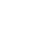 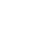 alinehlnh@gmail.comalinehlnh@hotmail.com[Set/2004] – [Atual]Professora de Educação Infantil • Prefeitura Municipal de Curitiba Universidade Estadual do Paraná – Campus II FAP , Curitiba/PRLicenciatura em Artes Visuais [2011 - 2019]Universidade Dom Bosco , Curitiba/PRPedagogia [2019 - cursando]CursosAPRENDIZAGEM CRIATIVA - ENCONTRO EXPO EDUCAÇÃO INTERNACIONAL DIGITAL 02/07/2020 – CH 2 horasPedagogia da Infância - ENCONTRO EXPO EDUCAÇÃOINTERNACIONAL DIGITAL 02/07/2020 – CH 2 horasPalestra Arte na infância em tempos de PandemiaEspaço de Formação e Experimentação em TecnologiasSilvia Sell Duarte PillottoPalestra Disponível no Youtube18/05/2020 – CH 2 horasARTE EDUCAÇÃO - TEMPOS ARTEIROS EM CASA  - ENCONTRO VEREDAS FORMATIVAS ONLINE - DALL@TALK - 21/05/2020 – CH 2 horasPALESTRA - A BNCC E A DOCÊNCIA NA EDUCAÇÃO INFANTIL – 17/06/2020  - CH 4 horasPALESTRA - AS LINGUAGENS NA BNCC E NOS CURRÍCULOS LOCAIS - 22/05/2020 - CH 4 horas.
I SEMINÁRIO DO ErêYá – Desafios e perspectivas para uma Educação Antirracista27 e 28/11/2019 – CH 8 horasKUKALA - formação de professoras e professores em história e a cultura africana e afro brasileira.31/03/2019 – 28/05/2020 – CH 720 horasCURSO EDUCAÇÃO DAS RELAÇÕES ÉTNICO-RACIAIS - VALORIZAÇÃO DA IDENTIDADE NEGRA NA EDUCAÇÃO INFANTIL09 de agosto a 11 de outubro de 2018 – CH 36 horas.I Oficina Temática sobre Mulheres Negras: reflexões sobre gênero e desigualdades20/10/2017 – CH 2 horasEscutas e Olhares às crianças curitibanas e suas infâncias 11º SEMINÁRIO DE EDUCAÇÃO INFANTIL 20/11/2017 – CH 4 horas. SEMANA DE ARTE, CULTURA E LITERATURA - OFICINA FANDANGO E CULTURA CAIÇARA: PATRIMÔNIO BRASILEIRO26/09/2017 – CH 4 horasOficina Múltiplas Leituras em Shakespeare16/08/2017 – CH 4 horasMódulo presencial: Inclusão dentro do espaço educativo; Estratégias de trabalho com crianças que apresentam necessidades específicas; Organização do espaço, tempo pedagógico e atendimento ao grupo com crianças de inclusão 27/05/2017 - CH 4 horasMódulo presencial: O princípio da Equidade e o trabalho Pedagógico nos CMEIs da Rede Municipal 09 e 10/02/2017 – CH 8 horasMusicalização na Educação Infantil: SEMANA DE ESTUDOSPEDAGÓGICOS – CMEI Nice Braga2016 – CH 4 horasCURSO FAZENDO MÚSICA COM AS CRIANÇAS NA EDUCAÇÃO INFANTIL - PALESTRA, 20/06/2016 CH - 4 horas.
OFICINA DESPERTAR DO CORPO- Manifestações artísticas nas diferentes modalidades e culturas.- Obras de artes visuais, artistas e movimentos artísticos de diversas culturas.- A música de diferentes épocas, culturas e etnias.- Obras musicais, compositores, intérpretes, gêneros e estilos musicais.- Diferentes narrativas: tragédia, drama, comédia, melodrama, circo, mitos, fábulas, entre outros.- Aspectos culturais, sociais e históricos das diferentes formas de dança: erudita, popular, folclórica, antiga e contemporânea30/09/2015 – CH 4 horasPALESTRA PROTAGONISMO INFANTIL  08/05/2014 CH – 4 horas.BRINCADEIRAS CANTADAS, A MÚSICA E OS JOGOS DE FAZ DE CONTA03/05/2014 – CH – 4 horasEDUPESQUISA – PRODUÇÃO DE MÍDIAS DIGITAIS UFPR20/08 a 10/12/2013 – CH 100 horas BRINCADEIRAS NA EDUCAÇÃO INFANTIL21/09/2013 – CH 4 horas PALESTRA O QUE A MÚSICA REVELA SOBRE ALTAS HABILIDADES/SUPERDOTAÇÃO 30/07/ 2013 – CH 4 horas.MESA REDONDA - EDUCAÇÃO INFANTIL:  - CUIDANDO DA VIDA NA TERRA, EDUCANDO CRIANÇAS PARA CONSCIÊNCIA PLANETÁRIA.   - PALESTRA: A INVESTIGAÇÃO CIENTÍFICA E O  PÚBLICO INFANTIL: A CONSTRUÇÃO DE  HABILIDADES, COMPORTAMENTOS E VALORES. 23/07/2012 a 27/07/2012 CH 20 horas.APROFUNDAMENTO CURRICULAR A MÚSICA NA EDUCAÇÃO INFANTIL; - LINGUAGENS ARTÍSTICAS; - RELAÇÕES SOCIAIS E NATURAIS; - PENSAMENTO LÓGICO-MATEMÁTICO.;16/11/2009 a 18/12/2009 CH 12 horas.LINGUAGEM TEATRAL NA EDUCAÇÃO INFANTIL 18/09/2009 a 02/12/2009 CH 44 horasSeminários12º Seminário/2º Fórum de Educação Infantil – Criança em ação: pelos direitos de conviver, brincar, participar, explorar, expressar e conhecer-se no V Circuito de Expressão Dramática da Pequena InfânciaComunicação Oral: respeito aos tons de pele.08/11/2018 – CH 4 hrsOutrosCOLEGIADO DE ARTES VISUAIS Curso de LicenciaturaUMA PROPOSTA PEDAGÓGICA EM TEMPOS DE PANDEMIACONVERSA: ENSINO DE ARTE E PROCESSOS DE MEDIAÇÃOProfª Me Flávia Gisele Nascimento Tema: Educação das relações étnico-raciais na infância: perspectivas de uma professora negra com a linguagem artística (TCC) Licenciada Aline Campos de Oliveira08/07/2020 – CH: 4 horasPlataforma Zoom[Set/2004] – [Atual]Professora de Educação Infantil • Prefeitura Municipal de Curitiba Universidade Estadual do Paraná – Campus II FAP , Curitiba/PRLicenciatura em Artes Visuais [2011 - 2019]Universidade Dom Bosco , Curitiba/PRPedagogia [2019 - cursando]CursosAPRENDIZAGEM CRIATIVA - ENCONTRO EXPO EDUCAÇÃO INTERNACIONAL DIGITAL 02/07/2020 – CH 2 horasPedagogia da Infância - ENCONTRO EXPO EDUCAÇÃOINTERNACIONAL DIGITAL 02/07/2020 – CH 2 horasPalestra Arte na infância em tempos de PandemiaEspaço de Formação e Experimentação em TecnologiasSilvia Sell Duarte PillottoPalestra Disponível no Youtube18/05/2020 – CH 2 horasARTE EDUCAÇÃO - TEMPOS ARTEIROS EM CASA  - ENCONTRO VEREDAS FORMATIVAS ONLINE - DALL@TALK - 21/05/2020 – CH 2 horasPALESTRA - A BNCC E A DOCÊNCIA NA EDUCAÇÃO INFANTIL – 17/06/2020  - CH 4 horasPALESTRA - AS LINGUAGENS NA BNCC E NOS CURRÍCULOS LOCAIS - 22/05/2020 - CH 4 horas.
I SEMINÁRIO DO ErêYá – Desafios e perspectivas para uma Educação Antirracista27 e 28/11/2019 – CH 8 horasKUKALA - formação de professoras e professores em história e a cultura africana e afro brasileira.31/03/2019 – 28/05/2020 – CH 720 horasCURSO EDUCAÇÃO DAS RELAÇÕES ÉTNICO-RACIAIS - VALORIZAÇÃO DA IDENTIDADE NEGRA NA EDUCAÇÃO INFANTIL09 de agosto a 11 de outubro de 2018 – CH 36 horas.I Oficina Temática sobre Mulheres Negras: reflexões sobre gênero e desigualdades20/10/2017 – CH 2 horasEscutas e Olhares às crianças curitibanas e suas infâncias 11º SEMINÁRIO DE EDUCAÇÃO INFANTIL 20/11/2017 – CH 4 horas. SEMANA DE ARTE, CULTURA E LITERATURA - OFICINA FANDANGO E CULTURA CAIÇARA: PATRIMÔNIO BRASILEIRO26/09/2017 – CH 4 horasOficina Múltiplas Leituras em Shakespeare16/08/2017 – CH 4 horasMódulo presencial: Inclusão dentro do espaço educativo; Estratégias de trabalho com crianças que apresentam necessidades específicas; Organização do espaço, tempo pedagógico e atendimento ao grupo com crianças de inclusão 27/05/2017 - CH 4 horasMódulo presencial: O princípio da Equidade e o trabalho Pedagógico nos CMEIs da Rede Municipal 09 e 10/02/2017 – CH 8 horasMusicalização na Educação Infantil: SEMANA DE ESTUDOSPEDAGÓGICOS – CMEI Nice Braga2016 – CH 4 horasCURSO FAZENDO MÚSICA COM AS CRIANÇAS NA EDUCAÇÃO INFANTIL - PALESTRA, 20/06/2016 CH - 4 horas.
OFICINA DESPERTAR DO CORPO- Manifestações artísticas nas diferentes modalidades e culturas.- Obras de artes visuais, artistas e movimentos artísticos de diversas culturas.- A música de diferentes épocas, culturas e etnias.- Obras musicais, compositores, intérpretes, gêneros e estilos musicais.- Diferentes narrativas: tragédia, drama, comédia, melodrama, circo, mitos, fábulas, entre outros.- Aspectos culturais, sociais e históricos das diferentes formas de dança: erudita, popular, folclórica, antiga e contemporânea30/09/2015 – CH 4 horasPALESTRA PROTAGONISMO INFANTIL  08/05/2014 CH – 4 horas.BRINCADEIRAS CANTADAS, A MÚSICA E OS JOGOS DE FAZ DE CONTA03/05/2014 – CH – 4 horasEDUPESQUISA – PRODUÇÃO DE MÍDIAS DIGITAIS UFPR20/08 a 10/12/2013 – CH 100 horas BRINCADEIRAS NA EDUCAÇÃO INFANTIL21/09/2013 – CH 4 horas PALESTRA O QUE A MÚSICA REVELA SOBRE ALTAS HABILIDADES/SUPERDOTAÇÃO 30/07/ 2013 – CH 4 horas.MESA REDONDA - EDUCAÇÃO INFANTIL:  - CUIDANDO DA VIDA NA TERRA, EDUCANDO CRIANÇAS PARA CONSCIÊNCIA PLANETÁRIA.   - PALESTRA: A INVESTIGAÇÃO CIENTÍFICA E O  PÚBLICO INFANTIL: A CONSTRUÇÃO DE  HABILIDADES, COMPORTAMENTOS E VALORES. 23/07/2012 a 27/07/2012 CH 20 horas.APROFUNDAMENTO CURRICULAR A MÚSICA NA EDUCAÇÃO INFANTIL; - LINGUAGENS ARTÍSTICAS; - RELAÇÕES SOCIAIS E NATURAIS; - PENSAMENTO LÓGICO-MATEMÁTICO.;16/11/2009 a 18/12/2009 CH 12 horas.LINGUAGEM TEATRAL NA EDUCAÇÃO INFANTIL 18/09/2009 a 02/12/2009 CH 44 horasSeminários12º Seminário/2º Fórum de Educação Infantil – Criança em ação: pelos direitos de conviver, brincar, participar, explorar, expressar e conhecer-se no V Circuito de Expressão Dramática da Pequena InfânciaComunicação Oral: respeito aos tons de pele.08/11/2018 – CH 4 hrsOutrosCOLEGIADO DE ARTES VISUAIS Curso de LicenciaturaUMA PROPOSTA PEDAGÓGICA EM TEMPOS DE PANDEMIACONVERSA: ENSINO DE ARTE E PROCESSOS DE MEDIAÇÃOProfª Me Flávia Gisele Nascimento Tema: Educação das relações étnico-raciais na infância: perspectivas de uma professora negra com a linguagem artística (TCC) Licenciada Aline Campos de Oliveira08/07/2020 – CH: 4 horasPlataforma Zoom[Set/2004] – [Atual]Professora de Educação Infantil • Prefeitura Municipal de Curitiba Universidade Estadual do Paraná – Campus II FAP , Curitiba/PRLicenciatura em Artes Visuais [2011 - 2019]Universidade Dom Bosco , Curitiba/PRPedagogia [2019 - cursando]CursosAPRENDIZAGEM CRIATIVA - ENCONTRO EXPO EDUCAÇÃO INTERNACIONAL DIGITAL 02/07/2020 – CH 2 horasPedagogia da Infância - ENCONTRO EXPO EDUCAÇÃOINTERNACIONAL DIGITAL 02/07/2020 – CH 2 horasPalestra Arte na infância em tempos de PandemiaEspaço de Formação e Experimentação em TecnologiasSilvia Sell Duarte PillottoPalestra Disponível no Youtube18/05/2020 – CH 2 horasARTE EDUCAÇÃO - TEMPOS ARTEIROS EM CASA  - ENCONTRO VEREDAS FORMATIVAS ONLINE - DALL@TALK - 21/05/2020 – CH 2 horasPALESTRA - A BNCC E A DOCÊNCIA NA EDUCAÇÃO INFANTIL – 17/06/2020  - CH 4 horasPALESTRA - AS LINGUAGENS NA BNCC E NOS CURRÍCULOS LOCAIS - 22/05/2020 - CH 4 horas.
I SEMINÁRIO DO ErêYá – Desafios e perspectivas para uma Educação Antirracista27 e 28/11/2019 – CH 8 horasKUKALA - formação de professoras e professores em história e a cultura africana e afro brasileira.31/03/2019 – 28/05/2020 – CH 720 horasCURSO EDUCAÇÃO DAS RELAÇÕES ÉTNICO-RACIAIS - VALORIZAÇÃO DA IDENTIDADE NEGRA NA EDUCAÇÃO INFANTIL09 de agosto a 11 de outubro de 2018 – CH 36 horas.I Oficina Temática sobre Mulheres Negras: reflexões sobre gênero e desigualdades20/10/2017 – CH 2 horasEscutas e Olhares às crianças curitibanas e suas infâncias 11º SEMINÁRIO DE EDUCAÇÃO INFANTIL 20/11/2017 – CH 4 horas. SEMANA DE ARTE, CULTURA E LITERATURA - OFICINA FANDANGO E CULTURA CAIÇARA: PATRIMÔNIO BRASILEIRO26/09/2017 – CH 4 horasOficina Múltiplas Leituras em Shakespeare16/08/2017 – CH 4 horasMódulo presencial: Inclusão dentro do espaço educativo; Estratégias de trabalho com crianças que apresentam necessidades específicas; Organização do espaço, tempo pedagógico e atendimento ao grupo com crianças de inclusão 27/05/2017 - CH 4 horasMódulo presencial: O princípio da Equidade e o trabalho Pedagógico nos CMEIs da Rede Municipal 09 e 10/02/2017 – CH 8 horasMusicalização na Educação Infantil: SEMANA DE ESTUDOSPEDAGÓGICOS – CMEI Nice Braga2016 – CH 4 horasCURSO FAZENDO MÚSICA COM AS CRIANÇAS NA EDUCAÇÃO INFANTIL - PALESTRA, 20/06/2016 CH - 4 horas.
OFICINA DESPERTAR DO CORPO- Manifestações artísticas nas diferentes modalidades e culturas.- Obras de artes visuais, artistas e movimentos artísticos de diversas culturas.- A música de diferentes épocas, culturas e etnias.- Obras musicais, compositores, intérpretes, gêneros e estilos musicais.- Diferentes narrativas: tragédia, drama, comédia, melodrama, circo, mitos, fábulas, entre outros.- Aspectos culturais, sociais e históricos das diferentes formas de dança: erudita, popular, folclórica, antiga e contemporânea30/09/2015 – CH 4 horasPALESTRA PROTAGONISMO INFANTIL  08/05/2014 CH – 4 horas.BRINCADEIRAS CANTADAS, A MÚSICA E OS JOGOS DE FAZ DE CONTA03/05/2014 – CH – 4 horasEDUPESQUISA – PRODUÇÃO DE MÍDIAS DIGITAIS UFPR20/08 a 10/12/2013 – CH 100 horas BRINCADEIRAS NA EDUCAÇÃO INFANTIL21/09/2013 – CH 4 horas PALESTRA O QUE A MÚSICA REVELA SOBRE ALTAS HABILIDADES/SUPERDOTAÇÃO 30/07/ 2013 – CH 4 horas.MESA REDONDA - EDUCAÇÃO INFANTIL:  - CUIDANDO DA VIDA NA TERRA, EDUCANDO CRIANÇAS PARA CONSCIÊNCIA PLANETÁRIA.   - PALESTRA: A INVESTIGAÇÃO CIENTÍFICA E O  PÚBLICO INFANTIL: A CONSTRUÇÃO DE  HABILIDADES, COMPORTAMENTOS E VALORES. 23/07/2012 a 27/07/2012 CH 20 horas.APROFUNDAMENTO CURRICULAR A MÚSICA NA EDUCAÇÃO INFANTIL; - LINGUAGENS ARTÍSTICAS; - RELAÇÕES SOCIAIS E NATURAIS; - PENSAMENTO LÓGICO-MATEMÁTICO.;16/11/2009 a 18/12/2009 CH 12 horas.LINGUAGEM TEATRAL NA EDUCAÇÃO INFANTIL 18/09/2009 a 02/12/2009 CH 44 horasSeminários12º Seminário/2º Fórum de Educação Infantil – Criança em ação: pelos direitos de conviver, brincar, participar, explorar, expressar e conhecer-se no V Circuito de Expressão Dramática da Pequena InfânciaComunicação Oral: respeito aos tons de pele.08/11/2018 – CH 4 hrsOutrosCOLEGIADO DE ARTES VISUAIS Curso de LicenciaturaUMA PROPOSTA PEDAGÓGICA EM TEMPOS DE PANDEMIACONVERSA: ENSINO DE ARTE E PROCESSOS DE MEDIAÇÃOProfª Me Flávia Gisele Nascimento Tema: Educação das relações étnico-raciais na infância: perspectivas de uma professora negra com a linguagem artística (TCC) Licenciada Aline Campos de Oliveira08/07/2020 – CH: 4 horasPlataforma Zoom[Set/2004] – [Atual]Professora de Educação Infantil • Prefeitura Municipal de Curitiba Universidade Estadual do Paraná – Campus II FAP , Curitiba/PRLicenciatura em Artes Visuais [2011 - 2019]Universidade Dom Bosco , Curitiba/PRPedagogia [2019 - cursando]CursosAPRENDIZAGEM CRIATIVA - ENCONTRO EXPO EDUCAÇÃO INTERNACIONAL DIGITAL 02/07/2020 – CH 2 horasPedagogia da Infância - ENCONTRO EXPO EDUCAÇÃOINTERNACIONAL DIGITAL 02/07/2020 – CH 2 horasPalestra Arte na infância em tempos de PandemiaEspaço de Formação e Experimentação em TecnologiasSilvia Sell Duarte PillottoPalestra Disponível no Youtube18/05/2020 – CH 2 horasARTE EDUCAÇÃO - TEMPOS ARTEIROS EM CASA  - ENCONTRO VEREDAS FORMATIVAS ONLINE - DALL@TALK - 21/05/2020 – CH 2 horasPALESTRA - A BNCC E A DOCÊNCIA NA EDUCAÇÃO INFANTIL – 17/06/2020  - CH 4 horasPALESTRA - AS LINGUAGENS NA BNCC E NOS CURRÍCULOS LOCAIS - 22/05/2020 - CH 4 horas.
I SEMINÁRIO DO ErêYá – Desafios e perspectivas para uma Educação Antirracista27 e 28/11/2019 – CH 8 horasKUKALA - formação de professoras e professores em história e a cultura africana e afro brasileira.31/03/2019 – 28/05/2020 – CH 720 horasCURSO EDUCAÇÃO DAS RELAÇÕES ÉTNICO-RACIAIS - VALORIZAÇÃO DA IDENTIDADE NEGRA NA EDUCAÇÃO INFANTIL09 de agosto a 11 de outubro de 2018 – CH 36 horas.I Oficina Temática sobre Mulheres Negras: reflexões sobre gênero e desigualdades20/10/2017 – CH 2 horasEscutas e Olhares às crianças curitibanas e suas infâncias 11º SEMINÁRIO DE EDUCAÇÃO INFANTIL 20/11/2017 – CH 4 horas. SEMANA DE ARTE, CULTURA E LITERATURA - OFICINA FANDANGO E CULTURA CAIÇARA: PATRIMÔNIO BRASILEIRO26/09/2017 – CH 4 horasOficina Múltiplas Leituras em Shakespeare16/08/2017 – CH 4 horasMódulo presencial: Inclusão dentro do espaço educativo; Estratégias de trabalho com crianças que apresentam necessidades específicas; Organização do espaço, tempo pedagógico e atendimento ao grupo com crianças de inclusão 27/05/2017 - CH 4 horasMódulo presencial: O princípio da Equidade e o trabalho Pedagógico nos CMEIs da Rede Municipal 09 e 10/02/2017 – CH 8 horasMusicalização na Educação Infantil: SEMANA DE ESTUDOSPEDAGÓGICOS – CMEI Nice Braga2016 – CH 4 horasCURSO FAZENDO MÚSICA COM AS CRIANÇAS NA EDUCAÇÃO INFANTIL - PALESTRA, 20/06/2016 CH - 4 horas.
OFICINA DESPERTAR DO CORPO- Manifestações artísticas nas diferentes modalidades e culturas.- Obras de artes visuais, artistas e movimentos artísticos de diversas culturas.- A música de diferentes épocas, culturas e etnias.- Obras musicais, compositores, intérpretes, gêneros e estilos musicais.- Diferentes narrativas: tragédia, drama, comédia, melodrama, circo, mitos, fábulas, entre outros.- Aspectos culturais, sociais e históricos das diferentes formas de dança: erudita, popular, folclórica, antiga e contemporânea30/09/2015 – CH 4 horasPALESTRA PROTAGONISMO INFANTIL  08/05/2014 CH – 4 horas.BRINCADEIRAS CANTADAS, A MÚSICA E OS JOGOS DE FAZ DE CONTA03/05/2014 – CH – 4 horasEDUPESQUISA – PRODUÇÃO DE MÍDIAS DIGITAIS UFPR20/08 a 10/12/2013 – CH 100 horas BRINCADEIRAS NA EDUCAÇÃO INFANTIL21/09/2013 – CH 4 horas PALESTRA O QUE A MÚSICA REVELA SOBRE ALTAS HABILIDADES/SUPERDOTAÇÃO 30/07/ 2013 – CH 4 horas.MESA REDONDA - EDUCAÇÃO INFANTIL:  - CUIDANDO DA VIDA NA TERRA, EDUCANDO CRIANÇAS PARA CONSCIÊNCIA PLANETÁRIA.   - PALESTRA: A INVESTIGAÇÃO CIENTÍFICA E O  PÚBLICO INFANTIL: A CONSTRUÇÃO DE  HABILIDADES, COMPORTAMENTOS E VALORES. 23/07/2012 a 27/07/2012 CH 20 horas.APROFUNDAMENTO CURRICULAR A MÚSICA NA EDUCAÇÃO INFANTIL; - LINGUAGENS ARTÍSTICAS; - RELAÇÕES SOCIAIS E NATURAIS; - PENSAMENTO LÓGICO-MATEMÁTICO.;16/11/2009 a 18/12/2009 CH 12 horas.LINGUAGEM TEATRAL NA EDUCAÇÃO INFANTIL 18/09/2009 a 02/12/2009 CH 44 horasSeminários12º Seminário/2º Fórum de Educação Infantil – Criança em ação: pelos direitos de conviver, brincar, participar, explorar, expressar e conhecer-se no V Circuito de Expressão Dramática da Pequena InfânciaComunicação Oral: respeito aos tons de pele.08/11/2018 – CH 4 hrsOutrosCOLEGIADO DE ARTES VISUAIS Curso de LicenciaturaUMA PROPOSTA PEDAGÓGICA EM TEMPOS DE PANDEMIACONVERSA: ENSINO DE ARTE E PROCESSOS DE MEDIAÇÃOProfª Me Flávia Gisele Nascimento Tema: Educação das relações étnico-raciais na infância: perspectivas de uma professora negra com a linguagem artística (TCC) Licenciada Aline Campos de Oliveira08/07/2020 – CH: 4 horasPlataforma Zoom